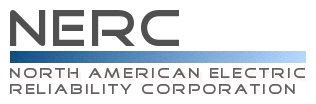 Reliability Standard Audit WorksheetCIP-007-6 — Cyber Security – System Security ManagementThis section to be completed by the Compliance Enforcement Authority.    Applicability of RequirementsLegend:Findings(This section to be completed by the Compliance Enforcement Authority)Subject Matter ExpertsIdentify the Subject Matter Expert(s) responsible for this Reliability Standard. Registered Entity Response (Required; Insert additional rows if needed): R1 Supporting Evidence and DocumentationR1.	Each Responsible Entity shall implement one or more documented process(es) that collectively include each of the applicable requirement parts in CIP-007-6 Table R1 – Ports and Services. [Violation Risk Factor: Medium] [Time Horizon: Same Day Operations.]M1.	Evidence must include the documented processes that collectively include each of the applicable requirement parts in CIP-007-6 Table R1 – Ports and Services and additional evidence to demonstrate implementation as described in the Measures column of the table.R1 Part 1.1Registered Entity Response (Required): Compliance Narrative:Provide a brief explanation, in your own words, of how you comply with this Requirement. References to supplied evidence, including links to the appropriate page, are recommended.Registered Entity Evidence (Required):Audit Team Evidence Reviewed (This section to be completed by the Compliance Enforcement Authority):Compliance Assessment Approach Specific to CIP-007-6, R1, Part 1.1This section to be completed by the Compliance Enforcement AuthorityAuditor Notes: R1 Part 1.2Registered Entity Response (Required): Compliance Narrative:Provide a brief explanation, in your own words, of how you comply with this Requirement. References to supplied evidence, including links to the appropriate page, are recommended.Registered Entity Evidence (Required):Audit Team Evidence Reviewed (This section to be completed by the Compliance Enforcement Authority):Compliance Assessment Approach Specific to CIP-007-6, R1, Part 1.2This section to be completed by the Compliance Enforcement AuthorityAuditor Notes: R2 Supporting Evidence and DocumentationR2.	Each Responsible Entity shall implement one or more documented process(es) that collectively include each of the applicable requirement parts in CIP-007-6 Table R2 – Security Patch Management. [Violation Risk Factor: Medium] [Time Horizon: Operations Planning].M2.	Evidence must include each of the applicable documented processes that collectively include each of the applicable requirement parts in CIP-007-6 Table R2 – Security Patch Management and additional evidence to demonstrate implementation as described in the Measures column of the table.R2 Part 2.1Registered Entity Response (Required): Compliance Narrative:Provide a brief explanation, in your own words, of how you comply with this Requirement. References to supplied evidence, including links to the appropriate page, are recommended.Registered Entity Evidence (Required):Audit Team Evidence Reviewed (This section to be completed by the Compliance Enforcement Authority):Compliance Assessment Approach Specific to CIP-007-6, R2, Part 2.1This section to be completed by the Compliance Enforcement AuthorityAuditor Notes: R2 Part 2.2Registered Entity Response (Required): Compliance Narrative:Provide a brief explanation, in your own words, of how you comply with this Requirement. References to supplied evidence, including links to the appropriate page, are recommended.Registered Entity Evidence (Required):Audit Team Evidence Reviewed (This section to be completed by the Compliance Enforcement Authority):Compliance Assessment Approach Specific to CIP-007-6, R2, Part 2.2This section to be completed by the Compliance Enforcement AuthorityAuditor Notes: R2 Part 2.3Registered Entity Response (Required): Compliance Narrative:Provide a brief explanation, in your own words, of how you comply with this Requirement. References to supplied evidence, including links to the appropriate page, are recommended.Registered Entity Evidence (Required):Audit Team Evidence Reviewed (This section to be completed by the Compliance Enforcement Authority):Compliance Assessment Approach Specific to CIP-007-6, R2, Part 2.3This section to be completed by the Compliance Enforcement AuthorityAuditor Notes: R2 Part 2.4Registered Entity Response (Required): Compliance Narrative:Provide a brief explanation, in your own words, of how you comply with this Requirement. References to supplied evidence, including links to the appropriate page, are recommended.Registered Entity Evidence (Required):Audit Team Evidence Reviewed (This section to be completed by the Compliance Enforcement Authority):Compliance Assessment Approach Specific to CIP-007-6, R2, Part 2.4This section to be completed by the Compliance Enforcement AuthorityAuditor Notes: R3 Supporting Evidence and DocumentationR3.	Each Responsible Entity shall implement one or more documented process(es) that collectively include each of the applicable requirement parts in CIP-007-6 Table R3 – Malicious Code Prevention. [Violation Risk Factor: Medium] [Time Horizon: Same Day Operations].M3.	Evidence must include each of the documented processes that collectively include each of the applicable requirement parts in CIP-007-6 Table R3 – Malicious Code Prevention and additional evidence to demonstrate implementation as described in the Measures column of the table.R3 Part 3.1Registered Entity Response (Required): Compliance Narrative:Provide a brief explanation, in your own words, of how you comply with this Requirement. References to supplied evidence, including links to the appropriate page, are recommended.Registered Entity Evidence (Required):Audit Team Evidence Reviewed (This section to be completed by the Compliance Enforcement Authority):Compliance Assessment Approach Specific to CIP-007-6, R3, Part 3.1This section to be completed by the Compliance Enforcement AuthorityAuditor Notes: R3 Part 3.2Registered Entity Response (Required): Compliance Narrative:Provide a brief explanation, in your own words, of how you comply with this Requirement. References to supplied evidence, including links to the appropriate page, are recommended.Registered Entity Evidence (Required):Audit Team Evidence Reviewed (This section to be completed by the Compliance Enforcement Authority):Compliance Assessment Approach Specific to CIP-007-6, R3, Part 3.2This section to be completed by the Compliance Enforcement AuthorityAuditor Notes: R3 Part 3.3Registered Entity Response (Required): Compliance Narrative:Provide a brief explanation, in your own words, of how you comply with this Requirement. References to supplied evidence, including links to the appropriate page, are recommended.Registered Entity Evidence (Required):Audit Team Evidence Reviewed (This section to be completed by the Compliance Enforcement Authority):Compliance Assessment Approach Specific to CIP-007-6, R3, Part 3.3This section to be completed by the Compliance Enforcement AuthorityAuditor Notes: R4 Supporting Evidence and DocumentationR4.	Each Responsible Entity shall implement one or more documented process(es) that collectively include each of the applicable requirement parts in CIP-007-6 Table R4 – Security Event Monitoring. [Violation Risk Factor: Medium] [Time Horizon: Same Day Operations and Operations Assessment.]M4.	Evidence must include each of the documented processes that collectively include each of the applicable requirement parts in CIP-007-6 Table R4 – Security Event Monitoring and additional evidence to demonstrate implementation as described in the Measures column of the table.R4 Part 4.1Registered Entity Response (Required): Compliance Narrative:Provide a brief explanation, in your own words, of how you comply with this Requirement. References to supplied evidence, including links to the appropriate page, are recommended.Registered Entity Evidence (Required):Audit Team Evidence Reviewed (This section to be completed by the Compliance Enforcement Authority):Compliance Assessment Approach Specific to CIP-007-6, R4, Part 4.1This section to be completed by the Compliance Enforcement AuthorityAuditor Notes: R4 Part 4.2Registered Entity Response (Required): Compliance Narrative:Provide a brief explanation, in your own words, of how you comply with this Requirement. References to supplied evidence, including links to the appropriate page, are recommended.Registered Entity Evidence (Required):Audit Team Evidence Reviewed (This section to be completed by the Compliance Enforcement Authority):Compliance Assessment Approach Specific to CIP-007-6, R4, Part 4.2This section to be completed by the Compliance Enforcement AuthorityAuditor Notes: R4 Part 4.3Registered Entity Response (Required): Compliance Narrative:Provide a brief explanation, in your own words, of how you comply with this Requirement. References to supplied evidence, including links to the appropriate page, are recommended.Registered Entity Evidence (Required):Audit Team Evidence Reviewed (This section to be completed by the Compliance Enforcement Authority):Compliance Assessment Approach Specific to CIP-007-6, R4, Part 4.3This section to be completed by the Compliance Enforcement AuthorityAuditor Notes: R4 Part 4.4Registered Entity Response (Required): Compliance Narrative:Provide a brief explanation, in your own words, of how you comply with this Requirement. References to supplied evidence, including links to the appropriate page, are recommended.Registered Entity Evidence (Required):Audit Team Evidence Reviewed (This section to be completed by the Compliance Enforcement Authority):Compliance Assessment Approach Specific to CIP-007-6, R4, Part 4.4This section to be completed by the Compliance Enforcement AuthorityAuditor Notes: R5 Supporting Evidence and DocumentationR5.	Each Responsible Entity shall implement one or more documented process(es) that collectively include each of the applicable requirement parts in CIP-007-6 Table R5 – System Access Controls. [Violation Risk Factor: Medium] [Time Horizon: Operations Planning].M5.	Evidence must include each of the applicable documented processes that collectively include each of the applicable requirement parts in CIP-007-6 Table 5 – System Access Controls and additional evidence to demonstrate implementation as described in the Measures column of the table.R5 Part 5.1Registered Entity Response (Required): Compliance Narrative:Provide a brief explanation, in your own words, of how you comply with this Requirement. References to supplied evidence, including links to the appropriate page, are recommended.Registered Entity Evidence (Required):Audit Team Evidence Reviewed (This section to be completed by the Compliance Enforcement Authority):Compliance Assessment Approach Specific to CIP-007-6, R5, Part 5.1This section to be completed by the Compliance Enforcement AuthorityAuditor Notes: R5 Part 5.2Registered Entity Response (Required): Compliance Narrative:Provide a brief explanation, in your own words, of how you comply with this Requirement. References to supplied evidence, including links to the appropriate page, are recommended.Registered Entity Evidence (Required):Audit Team Evidence Reviewed (This section to be completed by the Compliance Enforcement Authority):Compliance Assessment Approach Specific to CIP-007-6, R5, Part 5.2This section to be completed by the Compliance Enforcement AuthorityAuditor Notes: R5 Part 5.3Registered Entity Response (Required): Compliance Narrative:Provide a brief explanation, in your own words, of how you comply with this Requirement. References to supplied evidence, including links to the appropriate page, are recommended.Registered Entity Evidence (Required):Audit Team Evidence Reviewed (This section to be completed by the Compliance Enforcement Authority):Compliance Assessment Approach Specific to CIP-007-6, R5, Part 5.3This section to be completed by the Compliance Enforcement AuthorityAuditor Notes: R5 Part 5.4Registered Entity Response (Required): Compliance Narrative:Provide a brief explanation, in your own words, of how you comply with this Requirement. References to supplied evidence, including links to the appropriate page, are recommended.Registered Entity Evidence (Required):Audit Team Evidence Reviewed (This section to be completed by the Compliance Enforcement Authority):Compliance Assessment Approach Specific to CIP-007-6, R5, Part 5.4This section to be completed by the Compliance Enforcement AuthorityAuditor Notes: R5 Part 5.5Registered Entity Response (Required): Compliance Narrative:Provide a brief explanation, in your own words, of how you comply with this Requirement. References to supplied evidence, including links to the appropriate page, are recommended.Registered Entity Evidence (Required):Audit Team Evidence Reviewed (This section to be completed by the Compliance Enforcement Authority):Compliance Assessment Approach Specific to CIP-007-6, R5, Part 5.5This section to be completed by the Compliance Enforcement AuthorityAuditor Notes: R5 Part 5.6Registered Entity Response (Required): Compliance Narrative:Provide a brief explanation, in your own words, of how you comply with this Requirement. References to supplied evidence, including links to the appropriate page, are recommended.Registered Entity Evidence (Required):Audit Team Evidence Reviewed (This section to be completed by the Compliance Enforcement Authority):Compliance Assessment Approach Specific to CIP-007-6, R5, Part 5.6This section to be completed by the Compliance Enforcement AuthorityAuditor Notes: R5 Part 5.7Registered Entity Response (Required): Compliance Narrative:Provide a brief explanation, in your own words, of how you comply with this Requirement. References to supplied evidence, including links to the appropriate page, are recommended.Registered Entity Evidence (Required):Audit Team Evidence Reviewed (This section to be completed by the Compliance Enforcement Authority):Compliance Assessment Approach Specific to CIP-007-6, R5, Part 5.7This section to be completed by the Compliance Enforcement AuthorityAuditor Notes: Additional Information:Reliability StandardThe full text of CIP-007-6 may be found on the NERC Web Site (www.nerc.com) under “Program Areas & Departments”, “Reliability Standards.”In addition to the Reliability Standard, there is an applicable Implementation Plan available on the NERC Web Site.In addition to the Reliability Standard, there is background information available on the NERC Web Site.Capitalized terms in the Reliability Standard refer to terms in the NERC Glossary, which may be found on the NERC Web Site.Sampling MethodologySampling is essential for auditing compliance with NERC Reliability Standards since it is not always possible or practical to test 100% of either the equipment, documentation, or both, associated with the full suite of enforceable standards. The Sampling Methodology Guidelines and Criteria (see NERC website), or sample guidelines, provided by the Electric Reliability Organization help to establish a minimum sample set for monitoring and enforcement uses in audits of NERC Reliability Standards. Regulatory LanguageSee FERC Order 706See FERC Order 791Revision History for RSAWAudit ID:Audit ID if available; or REG-NCRnnnnn-YYYYMMDDRegistered Entity: Registered name of entity being auditedNCR Number:  NCRnnnnn				Compliance Enforcement Authority:Region or NERC performing auditCompliance Assessment Date(s):Month DD, YYYY, to Month DD, YYYYCompliance Monitoring Method: [On-site Audit | Off-site Audit | Spot Check]Names of Auditors:	Supplied by CEABADPGOGOPIALSEPAPSERCRPRSGTOTOPTPTSPR1XXXXXXXXR2XXXXXXXXR3XXXXXXXXR4XXXXXXXXR5XXXXXXXXText with blue background:Fixed text – do not editText entry area with Green background:Entity-supplied informationText entry area with white background:Auditor-supplied informationReq.FindingSummary and DocumentationFunctions MonitoredR1P1.1P1.2R2P2.1P2.2P2.3P2.4R3P3.1P3.2P3.3R4P4.1P4.2P4.3P4.4R5P5.1P5.2P5.3P5.4P5.5P5.6P5.7Req.Areas of ConcernReq.RecommendationsReq.Positive ObservationsSME NameTitleOrganizationRequirement(s)CIP-007-6 Table R1– Ports and ServicesCIP-007-6 Table R1– Ports and ServicesCIP-007-6 Table R1– Ports and ServicesCIP-007-6 Table R1– Ports and ServicesPartApplicable SystemsRequirementsMeasures1.1High Impact BES Cyber Systems and their associated: EACMS; PACS; and PCAMedium Impact BES Cyber Systems with External Routable Connectivity and their associated:EACMS; PACS; and PCAWhere technically feasible, enable only logical network accessible ports that have been determined to be needed by the Responsible Entity, including port ranges or services where needed to handle dynamic ports.  If a device has no provision for disabling or restricting logical ports on the device then those ports that are open are deemed needed.Examples of evidence may include, but are not limited to:Documentation of the need for all enabled ports on all applicable Cyber Assets and Electronic Access Points, individually or by group.  Listings of the listening ports on the Cyber Assets, individually or by group, from either the device configuration files, command output (such as netstat), or network scans of open ports; orConfiguration files of host-based firewalls or other device level mechanisms that only allow needed ports and deny all others.  The following information is requested for each document submitted as evidence. Also, evidence submitted should be highlighted and bookmarked, as appropriate, to identify the exact location where evidence of compliance may be found.The following information is requested for each document submitted as evidence. Also, evidence submitted should be highlighted and bookmarked, as appropriate, to identify the exact location where evidence of compliance may be found.The following information is requested for each document submitted as evidence. Also, evidence submitted should be highlighted and bookmarked, as appropriate, to identify the exact location where evidence of compliance may be found.The following information is requested for each document submitted as evidence. Also, evidence submitted should be highlighted and bookmarked, as appropriate, to identify the exact location where evidence of compliance may be found.The following information is requested for each document submitted as evidence. Also, evidence submitted should be highlighted and bookmarked, as appropriate, to identify the exact location where evidence of compliance may be found.The following information is requested for each document submitted as evidence. Also, evidence submitted should be highlighted and bookmarked, as appropriate, to identify the exact location where evidence of compliance may be found.File NameDocument TitleRevision or VersionDocument DateRelevant Page(s) or Section(s)Description of Applicability of DocumentVerify the Responsible Entity has documented one or more processes to enable only logical network accessible ports that have been determined to be needed by the Responsible Entity, including port ranges or services where needed to handle dynamic ports, where technically feasible.  If a device has no provision for disabling or restricting logical ports on the device then those ports that are open are deemed needed.For each Cyber Asset of an Applicable System that has no provision for disabling or restricting logical ports, verify this circumstance.For each Cyber Asset of an Applicable System that has provision for disabling or restricting logical ports, for each enabled port range or service needed to handle dynamic ports on the Cyber Asset, verify one of the following:The port range or service has a documented need; orA Technical Feasibility Exception (TFE) covers the port range or service.For each Cyber Asset of an Applicable System that has provision for disabling or restricting logical ports, for each enabled logical network accessible port on the Cyber Asset, verify one of the following:The logical network accessible port has a documented need; orA TFE covers the logical network accessible port.If a TFE is applicable to this Part, verify the compensating measures identified by the TFE are implemented.CIP-007-6 Table R1– Ports and ServicesCIP-007-6 Table R1– Ports and ServicesCIP-007-6 Table R1– Ports and ServicesCIP-007-6 Table R1– Ports and ServicesPartApplicable SystemsRequirementsMeasures1.2High Impact BES Cyber Systems and their associated:PCA; andNonprogrammable communication components located inside both a PSP and an ESP.Medium Impact BES Cyber Systems at Control Centers and their associated:PCA; andNonprogrammable communication components located inside both a PSP and an ESP.Protect against the use of unnecessary physical input/output ports used for network connectivity, console commands, or Removable Media.An example of evidence may include, but is not limited to, documentation showing types of protection of physical input/output ports, either logically through system configuration or physically using a port lock or signage. The following information is requested for each document submitted as evidence. Also, evidence submitted should be highlighted and bookmarked, as appropriate, to identify the exact location where evidence of compliance may be found.The following information is requested for each document submitted as evidence. Also, evidence submitted should be highlighted and bookmarked, as appropriate, to identify the exact location where evidence of compliance may be found.The following information is requested for each document submitted as evidence. Also, evidence submitted should be highlighted and bookmarked, as appropriate, to identify the exact location where evidence of compliance may be found.The following information is requested for each document submitted as evidence. Also, evidence submitted should be highlighted and bookmarked, as appropriate, to identify the exact location where evidence of compliance may be found.The following information is requested for each document submitted as evidence. Also, evidence submitted should be highlighted and bookmarked, as appropriate, to identify the exact location where evidence of compliance may be found.The following information is requested for each document submitted as evidence. Also, evidence submitted should be highlighted and bookmarked, as appropriate, to identify the exact location where evidence of compliance may be found.File NameDocument TitleRevision or VersionDocument DateRelevant Page(s) or Section(s)Description of Applicability of DocumentVerify the Responsible Entity has documented one or more processes that protect against the use of unnecessary physical input/output ports used for network connectivity, console commands, or Removable Media.For each Cyber Asset of an Applicable System, verify that the unnecessary physical input/output ports used for network connectivity, console commands, or Removable Media are protected against use.CIP-007-6 Table R2 – Security Patch ManagementCIP-007-6 Table R2 – Security Patch ManagementCIP-007-6 Table R2 – Security Patch ManagementCIP-007-6 Table R2 – Security Patch ManagementPartApplicable SystemsRequirementsMeasures2.1High Impact BES Cyber Systems and their associated:EACMS; PACS; and PCAMedium Impact BES Cyber Systems and their associated:EACMS; PACS; and PCA A patch management process for tracking, evaluating, and installing cyber security patches for applicable Cyber Assets. The tracking portion shall include the identification of a source or sources that the Responsible Entity tracks for the release of cyber security patches for applicable Cyber Assets that are updateable and for which a patching source exists.An example of evidence may include, but is not limited to, documentation of a patch management process and documentation or lists of sources that are monitored, whether on an individual BES Cyber System or Cyber Asset basis.The following information is requested for each document submitted as evidence. Also, evidence submitted should be highlighted and bookmarked, as appropriate, to identify the exact location where evidence of compliance may be found.The following information is requested for each document submitted as evidence. Also, evidence submitted should be highlighted and bookmarked, as appropriate, to identify the exact location where evidence of compliance may be found.The following information is requested for each document submitted as evidence. Also, evidence submitted should be highlighted and bookmarked, as appropriate, to identify the exact location where evidence of compliance may be found.The following information is requested for each document submitted as evidence. Also, evidence submitted should be highlighted and bookmarked, as appropriate, to identify the exact location where evidence of compliance may be found.The following information is requested for each document submitted as evidence. Also, evidence submitted should be highlighted and bookmarked, as appropriate, to identify the exact location where evidence of compliance may be found.The following information is requested for each document submitted as evidence. Also, evidence submitted should be highlighted and bookmarked, as appropriate, to identify the exact location where evidence of compliance may be found.File NameDocument TitleRevision or VersionDocument DateRelevant Page(s) or Section(s)Description of Applicability of DocumentVerify the Responsible Entity has documented one or more patch management processes for tracking, evaluating, and installing cyber security patches for Cyber Assets of Applicable Systems. Verify that the tracking portion of each patch management process includes the identification of a source or sources that the Responsible Entity tracks for the release of cyber security patches for Cyber Assets of Applicable Systems that are updateable and for which a patching source exists.For each applicable Cyber Asset, verify at least one of the following is true:The Responsible Entity has identified one or more patching sources;The Responsible Entity has documented that the Cyber Asset is not updateable; orThe Responsible Entity has documented that no patching source exists.CIP-007-6 Table R2 – Security Patch ManagementCIP-007-6 Table R2 – Security Patch ManagementCIP-007-6 Table R2 – Security Patch ManagementCIP-007-6 Table R2 – Security Patch ManagementPartApplicable SystemsRequirementsMeasures2.2High Impact BES Cyber Systems and their associated:EACMS; PACS; and PCAMedium Impact BES Cyber Systems and their associated:EACMS; PACS; and PCA At least once every 35 calendar days, evaluate security patches for applicability that have been released since the last evaluation from the source or sources identified in Part 2.1.An example of evidence may include, but is not limited to, an evaluation conducted by, referenced by, or on behalf of a Responsible Entity of security-related patches released by the documented sources at least once every 35 calendar days.The following information is requested for each document submitted as evidence. Also, evidence submitted should be highlighted and bookmarked, as appropriate, to identify the exact location where evidence of compliance may be found.The following information is requested for each document submitted as evidence. Also, evidence submitted should be highlighted and bookmarked, as appropriate, to identify the exact location where evidence of compliance may be found.The following information is requested for each document submitted as evidence. Also, evidence submitted should be highlighted and bookmarked, as appropriate, to identify the exact location where evidence of compliance may be found.The following information is requested for each document submitted as evidence. Also, evidence submitted should be highlighted and bookmarked, as appropriate, to identify the exact location where evidence of compliance may be found.The following information is requested for each document submitted as evidence. Also, evidence submitted should be highlighted and bookmarked, as appropriate, to identify the exact location where evidence of compliance may be found.The following information is requested for each document submitted as evidence. Also, evidence submitted should be highlighted and bookmarked, as appropriate, to identify the exact location where evidence of compliance may be found.File NameDocument TitleRevision or VersionDocument DateRelevant Page(s) or Section(s)Description of Applicability of DocumentVerify the Responsible Entity has documented one or more processes to evaluate security patches for applicability that have been released since the last evaluation from the source or sources identified in Part 2.1, at least once every 35 calendar days.For each identified patch source, verify that security patches have been evaluated for applicability at least once every 35 calendar days.For each identified patch source, verify the results of the evaluations for applicability.CIP-007-6 Table R2 – Security Patch ManagementCIP-007-6 Table R2 – Security Patch ManagementCIP-007-6 Table R2 – Security Patch ManagementCIP-007-6 Table R2 – Security Patch ManagementPartApplicable SystemsRequirementsMeasures2.3High Impact BES Cyber Systems and their associated:EACMS; PACS; and PCAMedium Impact BES Cyber Systems and their associated:EACMS; PACS; and PCAFor applicable patches identified in Part 2.2, within 35 calendar days of the evaluation completion, take one of the following actions:Apply the applicable patches; orCreate a dated mitigation plan; orRevise an existing mitigation plan.  Mitigation plans shall include the Responsible Entity’s planned actions to mitigate the vulnerabilities addressed by each security patch and a timeframe to complete these mitigations.Examples of evidence may include, but are not limited to: Records of the installation of the patch (e.g., exports from automated patch management tools that provide installation date, verification of BES Cyber System Component software revision, or registry exports that show software has been installed); orA dated plan showing when and how the vulnerability will be addressed, to include documentation of the actions to be taken by the Responsible Entity to mitigate the vulnerabilities addressed by the security patch and a timeframe for the completion of these mitigations.  The following information is requested for each document submitted as evidence. Also, evidence submitted should be highlighted and bookmarked, as appropriate, to identify the exact location where evidence of compliance may be found.The following information is requested for each document submitted as evidence. Also, evidence submitted should be highlighted and bookmarked, as appropriate, to identify the exact location where evidence of compliance may be found.The following information is requested for each document submitted as evidence. Also, evidence submitted should be highlighted and bookmarked, as appropriate, to identify the exact location where evidence of compliance may be found.The following information is requested for each document submitted as evidence. Also, evidence submitted should be highlighted and bookmarked, as appropriate, to identify the exact location where evidence of compliance may be found.The following information is requested for each document submitted as evidence. Also, evidence submitted should be highlighted and bookmarked, as appropriate, to identify the exact location where evidence of compliance may be found.The following information is requested for each document submitted as evidence. Also, evidence submitted should be highlighted and bookmarked, as appropriate, to identify the exact location where evidence of compliance may be found.File NameDocument TitleRevision or VersionDocument DateRelevant Page(s) or Section(s)Description of Applicability of DocumentVerify the Responsible Entity has documented one or more processes, for applicable patches identified in Part 2.2, to take one of the following actions within 35 calendar days of the evaluation completion:Apply the applicable patches; Create a dated mitigation plan; orRevise an existing mitigation plan.  Verify the Responsible Entity has documented one or more processes for its mitigation plans that requires the inclusion of planned actions to mitigate the vulnerabilities addressed by each security patch and a timeframe to complete these mitigations.For each applicable security patch, verify that one of the following actions was taken within 35 calendar days of the completion of the evaluation for applicability:The patch was applied to all devices for which it is applicable; A mitigation plan was created; orA mitigation plan was revised.In the case where a mitigation plan was created or revised, verify the mitigation plan includes planned actions to mitigate the vulnerabilities addressed by each security patch, and that the mitigation plan includes a timeframe for completion.Note to Auditor:Entities may choose to use a single mitigation plan for multiple patches. In this case, the mitigation plan must have planned actions to mitigate the vulnerabilities addressed by each security patch.Note to Auditor:Entities may choose to use a single mitigation plan for multiple patches. In this case, the mitigation plan must have planned actions to mitigate the vulnerabilities addressed by each security patch.CIP-007-6 Table R2 – Security Patch ManagementCIP-007-6 Table R2 – Security Patch ManagementCIP-007-6 Table R2 – Security Patch ManagementCIP-007-6 Table R2 – Security Patch ManagementPartApplicable SystemsRequirementsMeasures2.4High Impact BES Cyber Systems and their associated:EACMS;PACS; andPCAMedium Impact BES Cyber Systems and their associated:EACMS;PACS; andPCAFor each mitigation plan created or revised in Part 2.3, implement the plan within the timeframe specified in the plan, unless a revision to the plan or an extension to the timeframe specified in Part 2.3 is approved by the CIP Senior Manager or delegate.An example of evidence may include, but is not limited to, records of implementation of mitigations.The following information is requested for each document submitted as evidence. Also, evidence submitted should be highlighted and bookmarked, as appropriate, to identify the exact location where evidence of compliance may be found.The following information is requested for each document submitted as evidence. Also, evidence submitted should be highlighted and bookmarked, as appropriate, to identify the exact location where evidence of compliance may be found.The following information is requested for each document submitted as evidence. Also, evidence submitted should be highlighted and bookmarked, as appropriate, to identify the exact location where evidence of compliance may be found.The following information is requested for each document submitted as evidence. Also, evidence submitted should be highlighted and bookmarked, as appropriate, to identify the exact location where evidence of compliance may be found.The following information is requested for each document submitted as evidence. Also, evidence submitted should be highlighted and bookmarked, as appropriate, to identify the exact location where evidence of compliance may be found.The following information is requested for each document submitted as evidence. Also, evidence submitted should be highlighted and bookmarked, as appropriate, to identify the exact location where evidence of compliance may be found.File NameDocument TitleRevision or VersionDocument DateRelevant Page(s) or Section(s)Description of Applicability of DocumentVerify the Responsible Entity has documented one or more processes that, for each mitigation plan created or revised in Part 2.3, require implementation of the plan within the timeframe specified in the plan, unless a revision to the plan or an extension to the timeframe specified in Part 2.3 is approved by the CIP Senior Manager or delegate.For each completed mitigation plan:Verify the mitigation plan was completed by implementing all provisions of the mitigation plan;Verify the mitigation plan was completed within the specified timeframe; andIf a revision or an extension was made to a mitigation plan, verify the revision or extension was approved by the CIP Senior Manager or delegate.For each active mitigation plan:Verify the mitigation plan has not exceeded its implementation timeframe, or its approved extension, if any.If a revision or an extension was made to a mitigation plan, verify the revision or extension was approved by the CIP Senior Manager or delegate.CIP-007-6 Table R3 – Malicious Code PreventionCIP-007-6 Table R3 – Malicious Code PreventionCIP-007-6 Table R3 – Malicious Code PreventionCIP-007-6 Table R3 – Malicious Code PreventionPartApplicable SystemsRequirementsMeasures3.1High Impact BES Cyber Systems and their associated:EACMS;PACS; andPCAMedium Impact BES Cyber Systems and their associated:EACMS;PACS; andPCADeploy method(s) to deter, detect, or prevent malicious code.An example of evidence may include, but is not limited to, records of the Responsible Entity’s performance of these processes (e.g., through traditional antivirus, system hardening, policies, etc.).The following information is requested for each document submitted as evidence. Also, evidence submitted should be highlighted and bookmarked, as appropriate, to identify the exact location where evidence of compliance may be found.The following information is requested for each document submitted as evidence. Also, evidence submitted should be highlighted and bookmarked, as appropriate, to identify the exact location where evidence of compliance may be found.The following information is requested for each document submitted as evidence. Also, evidence submitted should be highlighted and bookmarked, as appropriate, to identify the exact location where evidence of compliance may be found.The following information is requested for each document submitted as evidence. Also, evidence submitted should be highlighted and bookmarked, as appropriate, to identify the exact location where evidence of compliance may be found.The following information is requested for each document submitted as evidence. Also, evidence submitted should be highlighted and bookmarked, as appropriate, to identify the exact location where evidence of compliance may be found.The following information is requested for each document submitted as evidence. Also, evidence submitted should be highlighted and bookmarked, as appropriate, to identify the exact location where evidence of compliance may be found.File NameDocument TitleRevision or VersionDocument DateRelevant Page(s) or Section(s)Description of Applicability of DocumentVerify the Responsible Entity has documented one or more processes to deploy method(s) to deter, detect, or prevent malicious code.Verify that each Applicable System has one or more documented methods deployed to deter, detect, or prevent malicious code.CIP-007-6 Table R3 – Malicious Code PreventionCIP-007-6 Table R3 – Malicious Code PreventionCIP-007-6 Table R3 – Malicious Code PreventionCIP-007-6 Table R3 – Malicious Code PreventionPartApplicable SystemsRequirementsMeasures3.2High Impact BES Cyber Systems and their associated:EACMS;PACS; andPCAMedium Impact BES Cyber Systems and their associated:EACMS;PACS; andPCAMitigate the threat of detected malicious code.Examples of evidence may include, but are not limited to:Records of response processes for malicious code detectionRecords of the performance of these processes when malicious code is detected.The following information is requested for each document submitted as evidence. Also, evidence submitted should be highlighted and bookmarked, as appropriate, to identify the exact location where evidence of compliance may be found.The following information is requested for each document submitted as evidence. Also, evidence submitted should be highlighted and bookmarked, as appropriate, to identify the exact location where evidence of compliance may be found.The following information is requested for each document submitted as evidence. Also, evidence submitted should be highlighted and bookmarked, as appropriate, to identify the exact location where evidence of compliance may be found.The following information is requested for each document submitted as evidence. Also, evidence submitted should be highlighted and bookmarked, as appropriate, to identify the exact location where evidence of compliance may be found.The following information is requested for each document submitted as evidence. Also, evidence submitted should be highlighted and bookmarked, as appropriate, to identify the exact location where evidence of compliance may be found.The following information is requested for each document submitted as evidence. Also, evidence submitted should be highlighted and bookmarked, as appropriate, to identify the exact location where evidence of compliance may be found.File NameDocument TitleRevision or VersionDocument DateRelevant Page(s) or Section(s)Description of Applicability of DocumentVerify the Responsible Entity has documented one or more processes that mitigate the threat of detected malicious code.For each instance of detected malicious code, verify the threat of the malicious code was mitigated.Note to Auditor: It may not be necessary to remove malicious code from a device in order to mitigate the threat of that malicious code. For example, it may be possible to contain malicious code by blocking communication with its command and control servers and by preventing its spread to other systems. Then the malicious code can be removed at a later time such as a plant outage.Note to Auditor: It may not be necessary to remove malicious code from a device in order to mitigate the threat of that malicious code. For example, it may be possible to contain malicious code by blocking communication with its command and control servers and by preventing its spread to other systems. Then the malicious code can be removed at a later time such as a plant outage.CIP-007-6 Table R3 – Malicious Code PreventionCIP-007-6 Table R3 – Malicious Code PreventionCIP-007-6 Table R3 – Malicious Code PreventionCIP-007-6 Table R3 – Malicious Code PreventionPartApplicable SystemsRequirementsMeasures3.3High Impact BES Cyber Systems and their associated:EACMS;PACS; andPCAMedium Impact BES Cyber Systems and their associated:EACMS;PACS; andPCAFor those methods identified in Part 3.1 that use signatures or patterns, have a process for the update of the signatures or patterns. The process must address testing and installing the signatures or patterns.An example of evidence may include, but is not limited to, documentation showing the process used for the update of signatures or patterns.The following information is requested for each document submitted as evidence. Also, evidence submitted should be highlighted and bookmarked, as appropriate, to identify the exact location where evidence of compliance may be found.The following information is requested for each document submitted as evidence. Also, evidence submitted should be highlighted and bookmarked, as appropriate, to identify the exact location where evidence of compliance may be found.The following information is requested for each document submitted as evidence. Also, evidence submitted should be highlighted and bookmarked, as appropriate, to identify the exact location where evidence of compliance may be found.The following information is requested for each document submitted as evidence. Also, evidence submitted should be highlighted and bookmarked, as appropriate, to identify the exact location where evidence of compliance may be found.The following information is requested for each document submitted as evidence. Also, evidence submitted should be highlighted and bookmarked, as appropriate, to identify the exact location where evidence of compliance may be found.The following information is requested for each document submitted as evidence. Also, evidence submitted should be highlighted and bookmarked, as appropriate, to identify the exact location where evidence of compliance may be found.File NameDocument TitleRevision or VersionDocument DateRelevant Page(s) or Section(s)Description of Applicability of DocumentFor those methods identified in Part 3.1 that use signatures or patterns, verify the Responsible Entity has documented one or more processes to update the signatures or patterns. The process must address testing and installing the signatures or patterns.For each method deployed to deter, detect, or prevent malicious code that uses signatures or patterns, verify the associated process addresses testing and installing updates to signatures or patterns.For each method deployed to deter, detect, or prevent malicious code that uses signatures or patterns, verify the associated process is implemented.CIP-007-6 Table R4 – Security Event MonitoringCIP-007-6 Table R4 – Security Event MonitoringCIP-007-6 Table R4 – Security Event MonitoringCIP-007-6 Table R4 – Security Event MonitoringPartApplicable SystemsRequirementsMeasures4.1High Impact BES Cyber Systems and their associated:EACMS;PACS; andPCAMedium Impact BES Cyber Systems and their associated:EACMS;PACS; andPCA Log events at the BES Cyber System level (per BES Cyber System capability) or at the Cyber Asset level (per Cyber Asset capability) for identification of, and after-the-fact investigations of, Cyber Security Incidents that includes, as a minimum, each of the following types of events:Detected successful login attempts;Detected failed access attempts and failed login attempts;Detected malicious code.Examples of evidence may include, but are not limited to, a paper or system generated listing of event types for which the BES Cyber System is capable of detecting and, for generated events, is configured to log. This listing must include the required types of events.The following information is requested for each document submitted as evidence. Also, evidence submitted should be highlighted and bookmarked, as appropriate, to identify the exact location where evidence of compliance may be found.The following information is requested for each document submitted as evidence. Also, evidence submitted should be highlighted and bookmarked, as appropriate, to identify the exact location where evidence of compliance may be found.The following information is requested for each document submitted as evidence. Also, evidence submitted should be highlighted and bookmarked, as appropriate, to identify the exact location where evidence of compliance may be found.The following information is requested for each document submitted as evidence. Also, evidence submitted should be highlighted and bookmarked, as appropriate, to identify the exact location where evidence of compliance may be found.The following information is requested for each document submitted as evidence. Also, evidence submitted should be highlighted and bookmarked, as appropriate, to identify the exact location where evidence of compliance may be found.The following information is requested for each document submitted as evidence. Also, evidence submitted should be highlighted and bookmarked, as appropriate, to identify the exact location where evidence of compliance may be found.File NameDocument TitleRevision or VersionDocument DateRelevant Page(s) or Section(s)Description of Applicability of DocumentVerify the Responsible Entity has documented one or more processes to log events at the BES Cyber System level (per BES Cyber System capability) or at the Cyber Asset level (per Cyber Asset capability) for identification of, and after-the-fact investigations of, Cyber Security Incidents that includes, as a minimum, each of the following types of events:Detected successful login attempts;detected failed access attempts and failed login attempts; anddetected malicious code.For each event type required for identification of or after the fact investigation of Cyber Security Incidents:If logging of the event type is performed at the BES Cyber System level, for each Applicable System, verify:The BES Cyber System is capable of, and configured for, logging the event type; The BES Cyber System is generating logs of the event type; orThe BES Cyber System is not capable of logging the event type.If logging of the event type is performed at the Cyber Asset level, for each Cyber Asset of an Applicable System, verify:The Cyber Asset is capable of, and configured for, logging the event type; The Cyber Asset is generating logs of the event type; orThe Cyber Asset is not capable of logging the event type.CIP-007-6 Table R4 – Security Event MonitoringCIP-007-6 Table R4 – Security Event MonitoringCIP-007-6 Table R4 – Security Event MonitoringCIP-007-6 Table R4 – Security Event MonitoringPartApplicable SystemsRequirementsMeasures4.2High Impact BES Cyber Systems and their associated:EACMS;PACS; andPCAMedium Impact BES Cyber Systems with External Routable Connectivity and their associated:EACMS;PACS; andPCAGenerate alerts for security events that the Responsible Entity determines necessitates an alert, that includes, as a minimum, each of the following types of events (per Cyber Asset or BES Cyber System capability):Detected malicious code from Part 4.1; andDetected failure of Part 4.1 event logging.Examples of evidence may include, but are not limited to, paper or system-generated listing of security events that the Responsible Entity determined necessitate alerts, including paper or system generated list showing how alerts are configured.The following information is requested for each document submitted as evidence. Also, evidence submitted should be highlighted and bookmarked, as appropriate, to identify the exact location where evidence of compliance may be found.The following information is requested for each document submitted as evidence. Also, evidence submitted should be highlighted and bookmarked, as appropriate, to identify the exact location where evidence of compliance may be found.The following information is requested for each document submitted as evidence. Also, evidence submitted should be highlighted and bookmarked, as appropriate, to identify the exact location where evidence of compliance may be found.The following information is requested for each document submitted as evidence. Also, evidence submitted should be highlighted and bookmarked, as appropriate, to identify the exact location where evidence of compliance may be found.The following information is requested for each document submitted as evidence. Also, evidence submitted should be highlighted and bookmarked, as appropriate, to identify the exact location where evidence of compliance may be found.The following information is requested for each document submitted as evidence. Also, evidence submitted should be highlighted and bookmarked, as appropriate, to identify the exact location where evidence of compliance may be found.File NameDocument TitleRevision or VersionDocument DateRelevant Page(s) or Section(s)Description of Applicability of DocumentVerify the Responsible Entity has documented one or more processes to generate alerts for security events that the Responsible Entity determines necessitates an alert, that includes, as a minimum, each of the following types of events (per Cyber Asset or BES Cyber System capability):Detected malicious code from Part 4.1; anddetected failure of Part 4.1 event logging.Verify the Responsible Entity has determined the security events that necessitate an alert.Verify the security events determined to necessitate an alert include, at a minimum:Detected malicious code; anddetected failure of logging.For each of the security events determined to necessitate an alert: If alerting is performed on a per Cyber Asset basis, is the Cyber Asset capable of alerting on the event type?If yes, verify either:Alerting is configured for the Cyber Asset for the event type; oran actual alert has been generated.If no, verify the inability of the Cyber Asset to generate an alert for the event type.If alerting is performed on a per BES Cyber System basis, is the BES Cyber System capable of alerting on the event type?If yes, verify either:Alerting is configured for the BES Cyber System for the event type; oran actual alert has been generated.If no, verify the inability of the BES Cyber System to generate an alert for the event type.CIP-007-6 Table R4 – Security Event MonitoringCIP-007-6 Table R4 – Security Event MonitoringCIP-007-6 Table R4 – Security Event MonitoringCIP-007-6 Table R4 – Security Event MonitoringPartApplicable SystemsRequirementsMeasures4.3High Impact BES Cyber Systems and their associated:EACMS;PACS; andPCAMedium Impact BES Cyber Systems at Control Centers and their associated:EACMS;PACS; andPCAWhere technically feasible, retain applicable event logs identified in Part 4.1 for at least the last 90 consecutive calendar days except under CIP Exceptional Circumstances.Examples of evidence may include, but are not limited to, documentation of the event log retention process and paper or system generated reports showing log retention configuration set at 90 days or greater.The following information is requested for each document submitted as evidence. Also, evidence submitted should be highlighted and bookmarked, as appropriate, to identify the exact location where evidence of compliance may be found.The following information is requested for each document submitted as evidence. Also, evidence submitted should be highlighted and bookmarked, as appropriate, to identify the exact location where evidence of compliance may be found.The following information is requested for each document submitted as evidence. Also, evidence submitted should be highlighted and bookmarked, as appropriate, to identify the exact location where evidence of compliance may be found.The following information is requested for each document submitted as evidence. Also, evidence submitted should be highlighted and bookmarked, as appropriate, to identify the exact location where evidence of compliance may be found.The following information is requested for each document submitted as evidence. Also, evidence submitted should be highlighted and bookmarked, as appropriate, to identify the exact location where evidence of compliance may be found.The following information is requested for each document submitted as evidence. Also, evidence submitted should be highlighted and bookmarked, as appropriate, to identify the exact location where evidence of compliance may be found.File NameDocument TitleRevision or VersionDocument DateRelevant Page(s) or Section(s)Description of Applicability of DocumentVerify the Responsible Entity has documented one or more processes to retain applicable event logs identified in Part 4.1 for at least the last 90 consecutive calendar days, where technically feasible, except under CIP Exceptional Circumstances.For each Applicable System, verify logs are retained for at least 90 consecutive calendar days unless:An approved TFE covers the Applicable System; or A documented CIP Exceptional Circumstance exists.If a TFE is applicable to this Part, verify the compensating measures identified by the TFE are implemented.If the Responsible Entity has experienced an exception for CIP Exceptional Circumstances, verify the Responsible Entity has adhered to any applicable cyber security policies.Note to Auditor:The Responsible Entity may reference a separate set of documents to demonstrate its response to any requirements impacted by CIP Exceptional Circumstances.Note to Auditor:The Responsible Entity may reference a separate set of documents to demonstrate its response to any requirements impacted by CIP Exceptional Circumstances.CIP-007-6 Table R4 – Security Event MonitoringCIP-007-6 Table R4 – Security Event MonitoringCIP-007-6 Table R4 – Security Event MonitoringCIP-007-6 Table R4 – Security Event MonitoringPartApplicable SystemsRequirementsMeasures4.4High Impact BES Cyber Systems and their associated:EACMS; andPCAReview a summarization or sampling of logged events as determined by the Responsible Entity at intervals no greater than 15 calendar days to identify undetected Cyber Security Incidents.Examples of evidence may include, but are not limited to, documentation describing the review, any findings from the review (if any), and dated documentation showing the review occurred.The following information is requested for each document submitted as evidence. Also, evidence submitted should be highlighted and bookmarked, as appropriate, to identify the exact location where evidence of compliance may be found.The following information is requested for each document submitted as evidence. Also, evidence submitted should be highlighted and bookmarked, as appropriate, to identify the exact location where evidence of compliance may be found.The following information is requested for each document submitted as evidence. Also, evidence submitted should be highlighted and bookmarked, as appropriate, to identify the exact location where evidence of compliance may be found.The following information is requested for each document submitted as evidence. Also, evidence submitted should be highlighted and bookmarked, as appropriate, to identify the exact location where evidence of compliance may be found.The following information is requested for each document submitted as evidence. Also, evidence submitted should be highlighted and bookmarked, as appropriate, to identify the exact location where evidence of compliance may be found.The following information is requested for each document submitted as evidence. Also, evidence submitted should be highlighted and bookmarked, as appropriate, to identify the exact location where evidence of compliance may be found.File NameDocument TitleRevision or VersionDocument DateRelevant Page(s) or Section(s)Description of Applicability of DocumentVerify the Responsible Entity has documented one or more processes to review a summarization or sampling of logged events as determined by the Responsible Entity at intervals no greater than 15 calendar days to identify undetected Cyber Security Incidents.Verify the Responsible Entity reviews a summary or sampling of logged events at least every 15 calendar days to identify otherwise undetected Cyber Security Incidents.CIP-007-6 Table R5 – System Access ControlCIP-007-6 Table R5 – System Access ControlCIP-007-6 Table R5 – System Access ControlCIP-007-6 Table R5 – System Access ControlPartApplicable SystemsRequirementsMeasures5.1High Impact BES Cyber Systems and their associated:EACMS;PACS; andPCAMedium Impact BES Cyber Systems at Control Centers and their associated:EACMS;PACS; andPCAMedium Impact BES Cyber Systems with External Routable Connectivity and their associated:EACMS;PACS; andPCAHave a method(s) to enforce authentication of interactive user access, where technically feasible.An example of evidence may include, but is not limited to, documentation describing how access is authenticated.The following information is requested for each document submitted as evidence. Also, evidence submitted should be highlighted and bookmarked, as appropriate, to identify the exact location where evidence of compliance may be found.The following information is requested for each document submitted as evidence. Also, evidence submitted should be highlighted and bookmarked, as appropriate, to identify the exact location where evidence of compliance may be found.The following information is requested for each document submitted as evidence. Also, evidence submitted should be highlighted and bookmarked, as appropriate, to identify the exact location where evidence of compliance may be found.The following information is requested for each document submitted as evidence. Also, evidence submitted should be highlighted and bookmarked, as appropriate, to identify the exact location where evidence of compliance may be found.The following information is requested for each document submitted as evidence. Also, evidence submitted should be highlighted and bookmarked, as appropriate, to identify the exact location where evidence of compliance may be found.The following information is requested for each document submitted as evidence. Also, evidence submitted should be highlighted and bookmarked, as appropriate, to identify the exact location where evidence of compliance may be found.File NameDocument TitleRevision or VersionDocument DateRelevant Page(s) or Section(s)Description of Applicability of DocumentVerify the Responsible Entity has documented one or more processes to have a method(s) to enforce authentication of interactive user access, where technically feasible.For each Applicable System, verify either:The Responsible Entity enforces authentication of interactive user access; oran approved TFE covers this circumstance. If a TFE is applicable to this Part, verify the compensating measures identified by the TFE are implemented.CIP-007-6 Table R5 – System Access ControlCIP-007-6 Table R5 – System Access ControlCIP-007-6 Table R5 – System Access ControlCIP-007-6 Table R5 – System Access ControlPartApplicable SystemsRequirementsMeasures5.2High Impact BES Cyber Systems and their associated:EACMS;PACS; andPCAMedium Impact BES Cyber Systems and their associated:EACMS;PACS; andPCAIdentify and inventory all known enabled default or other generic account types, either by system, by groups of systems, by location, or by system type(s).An example of evidence may include, but is not limited to, a listing of accounts by account types showing the enabled or generic account types in use for the BES Cyber System. The following information is requested for each document submitted as evidence. Also, evidence submitted should be highlighted and bookmarked, as appropriate, to identify the exact location where evidence of compliance may be found.The following information is requested for each document submitted as evidence. Also, evidence submitted should be highlighted and bookmarked, as appropriate, to identify the exact location where evidence of compliance may be found.The following information is requested for each document submitted as evidence. Also, evidence submitted should be highlighted and bookmarked, as appropriate, to identify the exact location where evidence of compliance may be found.The following information is requested for each document submitted as evidence. Also, evidence submitted should be highlighted and bookmarked, as appropriate, to identify the exact location where evidence of compliance may be found.The following information is requested for each document submitted as evidence. Also, evidence submitted should be highlighted and bookmarked, as appropriate, to identify the exact location where evidence of compliance may be found.The following information is requested for each document submitted as evidence. Also, evidence submitted should be highlighted and bookmarked, as appropriate, to identify the exact location where evidence of compliance may be found.File NameDocument TitleRevision or VersionDocument DateRelevant Page(s) or Section(s)Description of Applicability of DocumentVerify the Responsible Entity has documented one or more processes to identify and inventory all known enabled default or other generic account types, either by system, by groups of systems, by location, or by system type(s).For each Cyber Asset of an Applicable System, verify the Responsible Entity has identified and inventoried all known enabled default or other generic account types. These account types may be identified by system, by groups of systems, by location, or by system type.CIP-007-6 Table R5 – System Access ControlCIP-007-6 Table R5 – System Access ControlCIP-007-6 Table R5 – System Access ControlCIP-007-6 Table R5 – System Access ControlPartApplicable SystemsRequirementsMeasures5.3High Impact BES Cyber Systems and their associated:EACMS;PACS; andPCAMedium Impact BES Cyber Systems with External Routable Connectivity and their associated:EACMS;PACS; andPCAIdentify individuals who have authorized access to shared accounts.An example of evidence may include, but is not limited to, listing of shared accounts and the individuals who have authorized access to each shared account. The following information is requested for each document submitted as evidence. Also, evidence submitted should be highlighted and bookmarked, as appropriate, to identify the exact location where evidence of compliance may be found.The following information is requested for each document submitted as evidence. Also, evidence submitted should be highlighted and bookmarked, as appropriate, to identify the exact location where evidence of compliance may be found.The following information is requested for each document submitted as evidence. Also, evidence submitted should be highlighted and bookmarked, as appropriate, to identify the exact location where evidence of compliance may be found.The following information is requested for each document submitted as evidence. Also, evidence submitted should be highlighted and bookmarked, as appropriate, to identify the exact location where evidence of compliance may be found.The following information is requested for each document submitted as evidence. Also, evidence submitted should be highlighted and bookmarked, as appropriate, to identify the exact location where evidence of compliance may be found.The following information is requested for each document submitted as evidence. Also, evidence submitted should be highlighted and bookmarked, as appropriate, to identify the exact location where evidence of compliance may be found.File NameDocument TitleRevision or VersionDocument DateRelevant Page(s) or Section(s)Description of Applicability of DocumentVerify the Responsible Entity has documented one or more processes to identify individuals who have authorized access to shared accounts.For each Cyber Asset of an Applicable System, verify the Responsible Entity has identified individuals with authorized access to shared accounts.Note to Auditor:The Responsible Entity is permitted flexibility in the way shared accounts may be documented. Shared accounts may be documented by Cyber Asset or BES Cyber System. Additionally, individuals with authorized access to shared accounts may be listed individually or by role.Note to Auditor:The Responsible Entity is permitted flexibility in the way shared accounts may be documented. Shared accounts may be documented by Cyber Asset or BES Cyber System. Additionally, individuals with authorized access to shared accounts may be listed individually or by role.CIP-007-6 Table R5 – System Access ControlCIP-007-6 Table R5 – System Access ControlCIP-007-6 Table R5 – System Access ControlCIP-007-6 Table R5 – System Access ControlPartApplicable SystemsRequirementsMeasures5.4High Impact BES Cyber Systems and their associated:EACMS;PACS; andPCAMedium Impact BES Cyber Systems and their associated:EACMS;PACS; andPCAChange known default passwords, per Cyber Asset capabilityExamples of evidence may include, but are not limited to:Records of a procedure that passwords are changed when new devices are in production; orDocumentation in system manuals or other vendor documents showing default vendor passwords were generated pseudo-randomly and are thereby unique to the device.The following information is requested for each document submitted as evidence. Also, evidence submitted should be highlighted and bookmarked, as appropriate, to identify the exact location where evidence of compliance may be found.The following information is requested for each document submitted as evidence. Also, evidence submitted should be highlighted and bookmarked, as appropriate, to identify the exact location where evidence of compliance may be found.The following information is requested for each document submitted as evidence. Also, evidence submitted should be highlighted and bookmarked, as appropriate, to identify the exact location where evidence of compliance may be found.The following information is requested for each document submitted as evidence. Also, evidence submitted should be highlighted and bookmarked, as appropriate, to identify the exact location where evidence of compliance may be found.The following information is requested for each document submitted as evidence. Also, evidence submitted should be highlighted and bookmarked, as appropriate, to identify the exact location where evidence of compliance may be found.The following information is requested for each document submitted as evidence. Also, evidence submitted should be highlighted and bookmarked, as appropriate, to identify the exact location where evidence of compliance may be found.File NameDocument TitleRevision or VersionDocument DateRelevant Page(s) or Section(s)Description of Applicability of DocumentVerify the Responsible Entity has documented one or more processes to change known default passwords, per Cyber Asset capability.For Cyber Assets of Applicable Systems with the capability to change default passwords, verify the Responsible Entity has changed the known default passwords.For Cyber Assets of Applicable Systems that do not have the capability to change default passwords, verify the incapability to do so.CIP-007-6 Table R5 – System Access ControlCIP-007-6 Table R5 – System Access ControlCIP-007-6 Table R5 – System Access ControlCIP-007-6 Table R5 – System Access ControlPartApplicable SystemsRequirementsMeasures5.5High Impact BES Cyber Systems and their associated:EACMS;PACS; andPCAMedium Impact BES Cyber Systems and their associated:EACMS;PACS; andPCAFor password-only authentication for interactive user access, either technically or procedurally enforce the following password parameters:Password length that is, at least, the lesser of eight characters or the maximum length supported by the Cyber Asset; andMinimum password complexity that is the lesser of three or more different types of characters (e.g., uppercase alphabetic, lowercase alphabetic, numeric, non-alphanumeric) or the maximum complexity supported by the Cyber Asset.Examples of evidence may include, but are not limited to:System-generated reports or screen-shots of the system-enforced password parameters, including length and complexity; orAttestations that include a reference to the documented procedures that were followed.The following information is requested for each document submitted as evidence. Also, evidence submitted should be highlighted and bookmarked, as appropriate, to identify the exact location where evidence of compliance may be found.The following information is requested for each document submitted as evidence. Also, evidence submitted should be highlighted and bookmarked, as appropriate, to identify the exact location where evidence of compliance may be found.The following information is requested for each document submitted as evidence. Also, evidence submitted should be highlighted and bookmarked, as appropriate, to identify the exact location where evidence of compliance may be found.The following information is requested for each document submitted as evidence. Also, evidence submitted should be highlighted and bookmarked, as appropriate, to identify the exact location where evidence of compliance may be found.The following information is requested for each document submitted as evidence. Also, evidence submitted should be highlighted and bookmarked, as appropriate, to identify the exact location where evidence of compliance may be found.The following information is requested for each document submitted as evidence. Also, evidence submitted should be highlighted and bookmarked, as appropriate, to identify the exact location where evidence of compliance may be found.File NameDocument TitleRevision or VersionDocument DateRelevant Page(s) or Section(s)Description of Applicability of DocumentFor password-only authentication for interactive user access, verify the Responsible Entity has documented one or more processes to either technically or procedurally enforce the following password parameters:Password length that is, at least, the lesser of eight characters or the maximum length supported by the Cyber Asset; andminimum password complexity that is the lesser of three or more different types of characters (e.g., uppercase alphabetic, lowercase alphabetic, numeric, non-alphanumeric) or the maximum complexity supported by the Cyber Asset.For each Cyber Asset of Applicable Systems, for password-only authentication for interactive user access, verify password length is enforced by either technical or procedural methods, per 5.5.1.For each Cyber Asset of Applicable Systems, for password-only authentication for interactive user access, verify password complexity is enforced by either technical or procedural methods, per 5.5.2.Note to Auditor: This Part does not apply to multi-factor authentication.Note to Auditor: This Part does not apply to multi-factor authentication.CIP-007-6 Table R5 – System Access ControlCIP-007-6 Table R5 – System Access ControlCIP-007-6 Table R5 – System Access ControlCIP-007-6 Table R5 – System Access ControlPartApplicable SystemsRequirementsMeasures5.6High Impact BES Cyber Systems and their associated:EACMS;PACS; andPCAMedium Impact BES Cyber Systems with External Routable Connectivity and their associated:EACMS;PACS; andPCAWhere technically feasible, for password-only authentication for interactive user access, either technically or procedurally enforce password changes or an obligation to change the password at least once every 15 calendar months.Examples of evidence may include, but are not limited to:System-generated reports or screen-shots of the system-enforced periodicity of changing passwords; orAttestations that include a reference to the documented procedures that were followed.The following information is requested for each document submitted as evidence. Also, evidence submitted should be highlighted and bookmarked, as appropriate, to identify the exact location where evidence of compliance may be found.The following information is requested for each document submitted as evidence. Also, evidence submitted should be highlighted and bookmarked, as appropriate, to identify the exact location where evidence of compliance may be found.The following information is requested for each document submitted as evidence. Also, evidence submitted should be highlighted and bookmarked, as appropriate, to identify the exact location where evidence of compliance may be found.The following information is requested for each document submitted as evidence. Also, evidence submitted should be highlighted and bookmarked, as appropriate, to identify the exact location where evidence of compliance may be found.The following information is requested for each document submitted as evidence. Also, evidence submitted should be highlighted and bookmarked, as appropriate, to identify the exact location where evidence of compliance may be found.The following information is requested for each document submitted as evidence. Also, evidence submitted should be highlighted and bookmarked, as appropriate, to identify the exact location where evidence of compliance may be found.File NameDocument TitleRevision or VersionDocument DateRelevant Page(s) or Section(s)Description of Applicability of DocumentFor password-only authentication for interactive user access, verify the Responsible Entity has documented one or more processes to either technically or procedurally enforce password changes or an obligation to change the password at least once every 15 calendar months, where technically feasible.For Cyber Assets of Applicable Systems, if a password for password-only authentication for interactive user access cannot be changed, verify an approved TFE covers this circumstance.For Cyber Assets of Applicable Systems, if a password for password-only authentication for interactive user access can be changed, verify a password change, at least every 15 calendar months, is enforced by either technical or procedural methods.If a TFE is applicable to this Part, verify the compensating measures identified by the TFE are implemented.Note to Auditor: This Part does not apply to multi-factor authentication.Note to Auditor: This Part does not apply to multi-factor authentication.CIP-007-6 Table R5 – System Access ControlCIP-007-6 Table R5 – System Access ControlCIP-007-6 Table R5 – System Access ControlCIP-007-6 Table R5 – System Access ControlPartApplicable SystemsRequirementsMeasures5.7High Impact BES Cyber Systems and their associated:EACMS;PACS; andPCAMedium Impact BES Cyber Systems at Control Centers and their associated:EACMS;PACS; andPCAWhere technically feasible, either:Limit the number of unsuccessful authentication attempts; orGenerate alerts after a threshold of unsuccessful authentication attempts.Examples of evidence may include, but are not limited to:Documentation of the account-lockout parameters; orRules in the alerting configuration showing how the system notified individuals after a determined number of unsuccessful login attempts. The following information is requested for each document submitted as evidence. Also, evidence submitted should be highlighted and bookmarked, as appropriate, to identify the exact location where evidence of compliance may be found.The following information is requested for each document submitted as evidence. Also, evidence submitted should be highlighted and bookmarked, as appropriate, to identify the exact location where evidence of compliance may be found.The following information is requested for each document submitted as evidence. Also, evidence submitted should be highlighted and bookmarked, as appropriate, to identify the exact location where evidence of compliance may be found.The following information is requested for each document submitted as evidence. Also, evidence submitted should be highlighted and bookmarked, as appropriate, to identify the exact location where evidence of compliance may be found.The following information is requested for each document submitted as evidence. Also, evidence submitted should be highlighted and bookmarked, as appropriate, to identify the exact location where evidence of compliance may be found.The following information is requested for each document submitted as evidence. Also, evidence submitted should be highlighted and bookmarked, as appropriate, to identify the exact location where evidence of compliance may be found.File NameDocument TitleRevision or VersionDocument DateRelevant Page(s) or Section(s)Description of Applicability of DocumentVerify the Responsible Entity has documented one or more processes to either:Limit the number of unsuccessful authentication attempts, where technically feasible; orgenerate alerts after a threshold of unsuccessful authentication attempts, where technically feasible.If the number of unsuccessful authentication attempts is limited, verify the configuration.If alerts are generated after a threshold of unsuccessful authentication attempts, verify the evidence of configuration supports this method.If neither method is used, verify an approved TFE covers this circumstance.If a TFE is applicable to this Part, verify the compensating measures identified by the TFE are implemented.VersionDateReviewersRevision DescriptionDRAFT1v006/17/2014Posted for Public CommentNew DocumentDRAFT2v009/17/2014CIP RSAW Development TeamAddress comments received in response to DRAFT1v0.DRAFT3v012/10/2014CIP RSAW Development TeamAddress comments received in response to DRAFT2v0.DRAFT4v002/06/2015CIP RSAW Development TeamAddress comments from V5R SDT and address comments in response to DRAFT3v0.DRAFT4v103/09/2015CIP RSAW Development TeamAddress comments from V5R SDT meeting on March 3-4, 2015.FINALv105/08/2015CIP RSAW Development TeamAddress comments from final posting; review and address comments of V5R SDT.